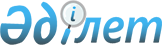 Об утверждении Правил погребения лиц, уголовное преследование в отношении которых в связи с их участием в террористической деятельности прекращено из-за их смерти, наступившей в результате совершения ими акта терроризма, а также при пресечении совершаемого ими акта терроризмаПостановление Правительства Республики Казахстан от 26 августа 2013 года № 858.
      В соответствии со статьей 21-1 Закона Республики Казахстан от 13 июля 1999 года "О противодействии терроризму" Правительство Республики Казахстан ПОСТАНОВЛЯЕТ:
      1. Утвердить прилагаемые Правила погребения лиц, уголовное преследование в отношении которых в связи с их участием в террористической деятельности прекращено из-за их смерти, наступившей в результате совершения ими акта терроризма, а также при пресечении совершаемого ими акта терроризма.
      2. Настоящее постановление вводится в действие по истечении десяти календарных дней после первого официального опубликования. Правила
погребения лиц, уголовное преследование в отношении
которых в связи с их участием в террористической
деятельности прекращено из-за их смерти, наступившей в
результате совершения ими акта терроризма, а также при
пресечении совершаемого ими акта терроризма
      1. Настоящие Правила погребения лиц, уголовное преследование в отношении которых в связи с их участием в террористической деятельности прекращено из-за их смерти, наступившей в результате совершения ими акта терроризма, а также при пресечении совершаемого ими акта терроризма (далее - Правила) определяют порядок погребения лиц, уголовное преследование в отношении которых в связи с их участием в террористической деятельности прекращено из-за их смерти, наступившей в результате совершения ими акта терроризма, а также при пресечении совершаемого ими акта терроризма.
      2. Тела лиц, уголовное преследование в отношении которых в связи с участием в террористической деятельности прекращено из-за их смерти, наступившей в результате совершения ими акта терроризма, а также при пресечении совершаемого ими акта терроризма для захоронения не выдаются, и о месте их захоронения не сообщается.
      3. Погребение лиц, указанных в пункте 2 Правил, организуется акимом района в городе, города районного значения, поселка, аула (села), аульного (сельского) округа и осуществляется организациями, занятыми ритуальным (похоронным) обслуживанием населения (далее - организации, осуществляющие захоронение) в специально отведенных местах (кладбищах) для погребения безродных.
      Выбор поставщика услуг по захоронению, а также заключение с ним договора о государственных закупках осуществляются в порядке, определенном законодательством Республики Казахстан о государственных закупках.
      4. Для осуществления погребения орган уголовного преследования направляет должностным лицам, указанным в пункте 3 Правил, необходимые сопроводительные документы, в том числе копию постановления о прекращении уголовного дела и уголовного преследования в отношении лиц, указанных в пункте 2 Правил, а также врачебное свидетельство о смерти, выданное органом судебно-медицинской экспертизы.
      5. О смерти иностранцев и лиц без гражданства, прибывших в Республику Казахстан из других государств, орган, проводящий предварительное следствие, извещает дипломатические представительства или консульские учреждения соответствующих государств через Министерство иностранных дел Республики Казахстан.
      6. На основании врачебного свидетельства о смерти администрация организации, осуществляющей захоронение, производит соответствующую запись в регистрационной книге и выдает регистрационный номер на могилу.
      В регистрационной книге заполняются следующие сведения: год, месяц, число погребения, номер могилы, дата рождения и смерти, номер, дата и кем выдано врачебное свидетельство о смерти, наименование и адрес организации, осуществляющей захоронение.
      Фамилия, имя, отчество умершего в регистрационной книге не указываются.
      Администрация организации, осуществляющей захоронение, выдает должностным лицам, указанным в пункте 3 Правил, удостоверение о захоронении с указанием даты захоронения с целью его дальнейшего направления в орган, проводящий предварительное следствие, для приобщения к уголовному делу.
      7. Перевозка и перенос умерших к местам захоронения совершаются организацией, осуществляющей захоронение в закрытых гробах (в случае необходимости, оцинкованных в запаянном виде).
      8. Устройство могилы, опускание гроба в нее, засыпку могилы производит организация, осуществляющая захоронение. 
      9. По решению органа, проводящего предварительное следствие, родственникам лиц, указанных в пункте 2 Правил, предоставляются копии врачебного свидетельства о смерти, выданного органом судебно-медицинской экспертизы, и заключения судебно-медицинской экспертизы трупа, а также передаются личные вещи лица, не подлежащие изъятию и приобщению к уголовному делу. 
      10. Финансирование мероприятий по погребению лиц, указанных в пункте 2 Правил, осуществляется за счет и в пределах средств, предусмотренных в местном бюджете.
					© 2012. РГП на ПХВ «Институт законодательства и правовой информации Республики Казахстан» Министерства юстиции Республики Казахстан
				
Премьер-Министр
Республики Казахстан
С. АхметовУтверждены
постановлением Правительства
Республики Казахстан
от 26 августа 2013 года № 858